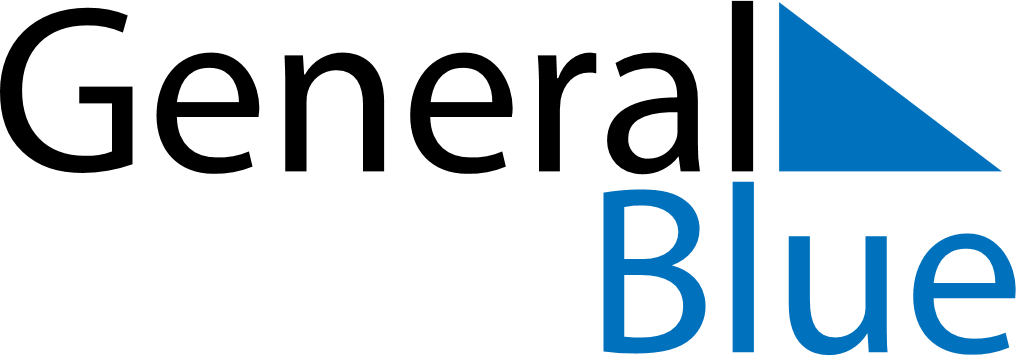 April 2020April 2020April 2020April 2020PanamaPanamaPanamaMondayTuesdayWednesdayThursdayFridaySaturdaySaturdaySunday123445678910111112Good Friday1314151617181819202122232425252627282930